П О С Т А Н О В Л Е Н И Е           П Р О Е К Т                                                  от                        2023   №          -пс. КалининоО предоставлении  разрешенияна отклонение от предельных параметров разрешенного строительства 		В соответствии со ст. 40 Градостроительного кодекса Российской Федерации, на основании заключения об итогах проведения публичных слушаний от 24.08.2023г. по вопросу «Предоставление разрешения на отклонение от предельных параметров разрешенного строительства, реконструкции объектов капитального строительства», администрация Калининского сельсовета ПОСТАНОВЛЯЕТ:Предоставить разрешение на отклонение от предельных параметров разрешенного строительства, реконструкции объекта капитального строительства для земельного  участка, расположенного по адресу: -  Российская Федерация, Республика Хакасия, Усть-Абаканский муниципальный район, сельское поселение Калининский сельсовет, село Калинино,  улица Тверская,  земельный участок 63Б площадью 821 кв.м, кадастровый номер 19:10:050306:5445, вид разрешенного использования – для  индивидуального жилищного строительства,  расстояние от боковой границы земельного участка со стороны земельного участка ул. Тверская,65   до основного строения -  2,5 м,-  Российская Федерация, Республика Хакасия, Усть-Абаканский муниципальный район, сельское поселение Калининский сельсовет, село Калинино,  улица Тверская,  земельный участок 63А площадью 817 кв.м, кадастровый номер 19:10:050306:5444, вид разрешенного использования – для  индивидуального жилищного строительства,  расстояние от боковой границы земельного участка со стороны земельного участка ул. Тверская,63Б   до основного строения -  2,7 м,- Российская Федерация, Республика Хакасия, Усть-Абаканский муниципальный район, сельское поселение Калининский сельсовет, село Калинино,  улица Арбатская,  3 площадью 1199 кв.м, кадастровый номер 19:10:050306:2737, вид разрешенного использования – для  индивидуального жилищного строительства,  расстояние от фронтальной границы  до основного строения -  0 м.2. Опубликовать заключение об итогах проведения публичных слушаний в газете  «Усть-Абаканские известия» и разместить на официальном сайте в сети «Интернет».Глава Калининского  сельсовета                                                                   И.А.Сажин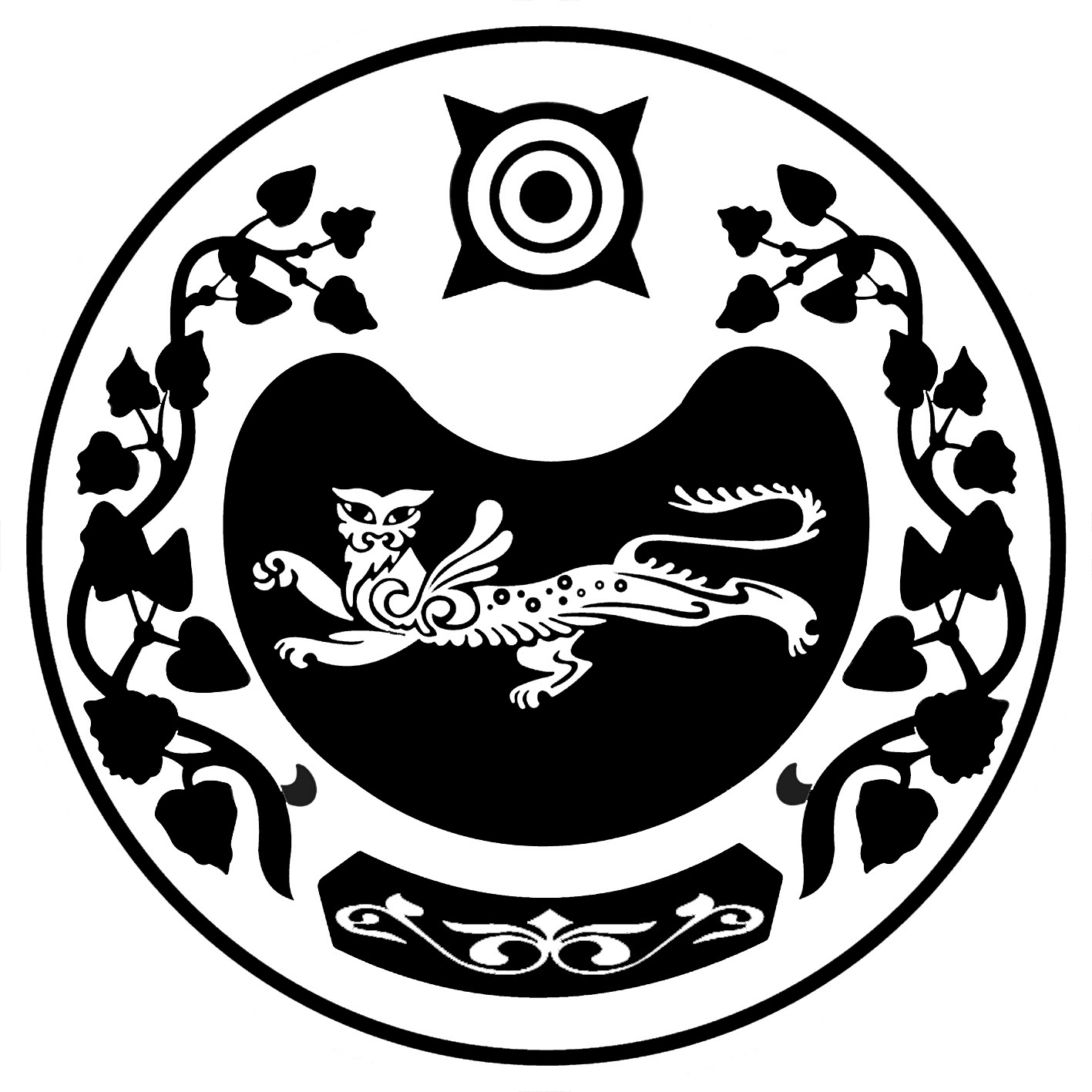 РОССИЯ ФЕДЕРАЦИЯЗЫХАКАС РЕСПУБЛИКААFБАН ПИЛТIРI  АЙМААТАЗОБА ПИЛТIРI ААЛ  ЧÖБIНIҢУСТАF ПАСТААРОССИЙСКАЯ ФЕДЕРАЦИЯРЕСПУБЛИКА ХАКАСИЯУСТЬ-АБАКАНСКИЙ РАЙОН	       АДМИНИСТРАЦИЯКАЛИНИНСКОГО СЕЛЬСОВЕТА